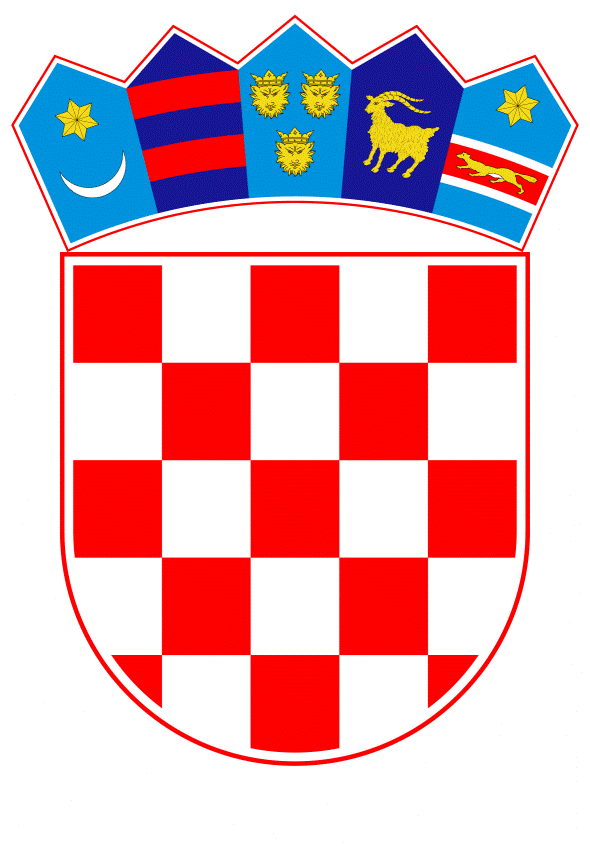 VLADA REPUBLIKE HRVATSKEZagreb, 18. travnja 2019.______________________________________________________________________________________________________________________________________________________________________________________________________________________________Prijedlog		Na temelju članka 31. stavka 3. Zakona o Vladi Republike Hrvatske (Narodne novine, br. 150/11, 119/14, 93/16 i 116/18), Vlada Republike Hrvatske je na sjednici održanoj _____________ godine donijelaZ A K L J U Č A K	1.	U povodu razornog požara u kojem je 15. travnja 2019. godine jako oštećena pariška katedrala Notre-Dame, Vlada Republike Hrvatske spremna je pružiti pomoć pri njenoj obnovi te Francuskoj Republici staviti na raspolaganje hrvatske stručnjake, konzervatore i restauratore, koji su stekli zavidno iskustvo na složenim projektima obnove razorene kulturne baštine, osobito sakralne, tijekom i nakon Domovinskog rata.	2.	Zadužuju se Ministarstvo kulture i Ministarstvo vanjskih i europskih poslova da u suradnji s francuskim vlastima utvrde potrebu za stručnom pomoći, te sukladno tome pruže stručnu pomoć pri procjeni štete i obnovi požarom oštećene katedrale Notre-Dame u Parizu.Klasa:Urbroj:Zagreb,	PREDSJEDNIK	mr. sc. Andrej PlenkovićOBRAZLOŽENJENotre-Dame de Paris katedralna je crkva Pariške nadbiskupije posvećena Blaženoj Djevici Mariji, ima status papinske bazilike, a stoljećima je bila jedna od najvećih građevina ne samo Pariza i Francuske, nego cijele zapadne civilizacije.Katedrala je snažnog simboličnog značenja za Katoličku Crkvu u Francuskoj,  za sveukupno francusko društvo i Europu u cjelini te je mjesto brojnih značajnih događaja francuske povijesti. Katedrale su supstrat naše zapadnoeuropske civilizacije, cijeli razvoj zapadne arhitekture razvija se kroz arhitekturu hramova te poslije crkava, dok je Notre-Dame kao najbolje djelo francuske gotike postala uzor gradnje u cijeloj Europi i upisana je na Popis zaštićene svjetske baštine UNESCO-a. Katedrala je oštećena u razornom požaru 15. travnja i Vlada Republike Hrvatske iskazuje interes za uključivanjem u proces obnove. Hrvatski stručnjaci konzervatori i restauratori svoje su iskustvo na složenim projektima obnove stekli izravno vodeći obnovu razorene kulturne baštine tijekom i nakon Domovinskog rata. Međunarodna interdisciplinarna suradnja (pri čemu se osobito blisko surađivalo i s francuskim konzervatorima) bila je intenzivna pogotovo u sanaciji ratnih šteta tijekom obnove Dubrovnika, ali i na izuzetno zahtjevnoj obnovi katedrale sv. Jakova u Šibeniku, također upisanoj na Popis svjetske baštine UNESCO-a. Iskustava, stečena u izvanrednim ratnim situacijama, hrvatski stručnjaci primijenili su pri pomoći talijanskim kolegama nakon razarajućeg potresa u L'Aquili, kao i kolegama iz Bosne i Hercegovine na obnovi Starog mosta u Mostaru. Slijedom navedenoga, Ministarstvo kulture će, u suradnji s Ministarstvom vanjskih i europskih poslova, Francuskoj Republici ponuditi stručnu pomoć pri utvrđivanju opsega i procjeni štete kao i stručnu pomoć u kompleksnoj obnovi požarom oštećene katedrale Notre-Dame u Parizu. Predlagatelj:MINISTARSTVO KULTUREPredmet:Prijedlog zaključka u vezi s pružanjem pomoći Republike Hrvatske Francuskoj Republici u obnovi katedrale Notre-Dame u Parizu